КАЗЕННОЕ ОБЩЕОБРАЗОВАТЕЛЬНОЕ УЧРЕЖДЕНИЕХАНТЫ-МАНСИЙСКОГО АВТОНОМНОГО ОКРУГА-ЮГРЫ«КАДЕТСКАЯ ШКОЛА-ИНТЕРНАТИМЕНИ ГЕРОЯ СОВЕТСКОГО СОЮЗА БЕЗНОСКОВА ИВАНА ЗАХАРОВИЧА»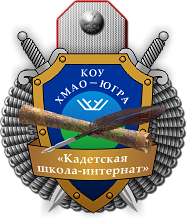 КОНКУРСНЫЕ МАТЕРИАЛЫпо теме деятельности региональной инновационной площадки«Эффективный учебный план как условие реализации федеральных государственных образовательных стандартов основного и среднего общего образования»Проект «Мое будущее - в моих руках!» Конкурсный отбор образовательных организаций, имеющих статус региональных инновационных площадок, в 2020 годуКрючковская Н.С.- тьютор с. НялинскоеПаспорт проектаАктуальностьВ природе каждого обучающегося заложен огромный потенциал внутренних возможностей для саморазвития. Любой человек неисчерпаем, предугадать его будущее нелегко. Ученик – строитель собственной жизни, он творит ее ежедневно. Миссия школы– помогать ребенку постигать и проживать жизнь, раскрывая перед ним ее содержание, восходя на новый уровень развития. Процесс профессионального самоопределения – важный момент в развитии личности. При правильном выборе индивидуальные особенности подростка совпадут с требованиями профессии. Помочь выпускнику 9 класса правильно решить проблему профессионального выбора должна профориентация.Существенную помощь подросткам в формировании личности, в обучении принимать жизненно важные решения, поиске цели в жизни, в выборе профессии может оказать профориентационная работа тьютора.Профориентационная работа на данном этапе с подростками должна проводиться интенсивно, чтобы помочь им сделать достойный жизненный выбор. Для того, чтобы было легче осуществить психологически правильный выбор профессии, школьникам необходимо владеть информацией о мире профессии, иметь представления о содержании и условиях труда в выбранной сфере деятельности, знать о требованиях, предъявляемых конкретной профессией к работнику. К сожалению, не всегда эта информация под рукой, не всегда рядом находятся профессионально подготовленные в этой сфере люди, которые могли бы оказать грамотную помощь и поддержку в этом жизненно важном вопросе, потому что, выбирая профессию, человек, чаще всего, тем самым выбирает и круг общения, стиль жизни, а иногда и судьбу!Критерии готовности подростка к профессиональному самоопределению:• достаточная информация о профессии и путях её получения. Показателем достаточности информации в данном случае является ясное представление требований профессии к человеку, конкретного места её получения, потребностей общества в данных специалистах;• потребность в обоснованном выборе профессии. Показатели обоснованности профессионального выбора — это самостоятельно проявляемая подростком активность по получению необходимой информации о той или иной профессии, желание (не обязательно реализуемое, но проявляемое) пробы своих сил в конкретных областях деятельности, самостоятельное составление своего профессионального плана;• уверенность подростка в социальной значимости труда, т.е. сформированное отношение к нему, как к жизненной ценности;• степень самопознания подростка. От того, насколько глубоко он сможет изучить свои профессионально важные качества, во многом будет зависеть обоснованность его выбора;• наличие у выпускника обоснованного профессионального плана. Обоснованность профессионального выбора справедливо считается одним из основных критериев эффективности профориентационной работы. Критерий этот, однако, не самостоятелен, а обусловлен реализацией основных направлений профориентационной работы. Показатель обоснованности - умение соотносить требования профессии к человеку со знаниями своих индивидуальных особенностей, те из них, которые непосредственно влияют на успех в профессиональной деятельности, т.е. профессионально важные качества. Сформированность профессиональных качеств - дополнительный критерий обоснованности выбора профессии.Выделенные критерии обусловливают первостепенные задачи тьютора по сопровождению профориентации подростков, решение которых предполагает не только применение общеизвестных форм работы, но и внедрение новых.Создание проекта по профориентации обусловлено так же и тем, что, как показывает опыт прошлых лет, одной компьютерной диагностики не достаточно.В рамках данного проекта организуется комплекс мероприятий, направленных на формирование жизненной позиции по выбору профессиональной деятельностиПостановка проблемы.Один из важнейших вопросов, который возникает в жизни каждого человека – это выбор профессии. Правильный ответ на этот вопрос сегодня очень актуален, потому что радикально изменились экономические условия, быстро меняется рынок труда. Молодым людям всё труднее воспользоваться советом и опытом своих родителей, учителей и друзей. Планирование карьеры – личное дело каждого человека, высшее проявление его свободы и ответственности. При слабом знании мира профессий, рынка труда и своих возможностей выбор делается практически вслепую. Парадокс выбора в том, что, с одной стороны, каждая профессия – это целый мир, на изучение которого нужны годы. С другой стороны, прежде чем выбрать профессию, надо заранее знать, из чего выбирать. Поскольку мир профессий изменчив, он должен быть предметом постоянного изучения, отслеживания. Число профессий в наши дни измеряется пятизначным числом, а их мир представляет собой подвижную картину. По данным разных исследований, девятиклассники, например, могут назвать в среднем лишь 20 профессий. Изучение мотивов выбора профессии школьниками показало, что большую роль в этом играют советы окружающих: - 25% подростков выбирают профессию под влиянием друзей, - 17% – по совету родителей, - 9% – под влиянием СМИ. Ещё 9% учитывают близость вуза к дому, и только 40% подростков выбирают профессию, ориентируясь на содержание деятельности.Проект нацелен на оказание помощи в профессиональном самоопределении школьников и ответа на вопросы:1.Чем надо руководствоваться при выборе профессии;2.Как оценить свои профессиональные склонности и способности и найти им соответствие в мире профессий;3.Что такое рынок труда и как планировать своё профессиональное будущее.КАЛЕНДАРНО-ТЕМАТИЧЕСКИЙ ПЛАНпо профориентации учащихсяОжидаемые результаты: к 10-11 классу мы получим подготовленного к осознанному и ответственному выбору сферы будущей профессиональной деятельности человека, знающего способы получения образования, осознанно подойти к выбору  экзаменов ГИА, профильных курсов в 10 классе.Этапы реализации проекта.1.	Подготовительный2.	Деятельностный3.	ИтоговыйПланируемый результатЗащита проекта перед общественностью с целью привлечения внимания к проблеме помощи учащимся в формировании умений и навыков, способствующих осознанному профессиональному выбору и жизненных перспектив.Применение материалов проекта при проведении профориентационной работы, викторин, классных часовФормы продуктов  проектной деятельностиПрезентации учащихся, посвященные описанию различных профессий;Видео- и фотоматериалы о профессиях, снятые на местном материале (о людях, проживающих в данной местности и добившихся высоких результатов в трудовой деятельности);Оформленный альбом о профессиях, востребованных в нашей местности;Создание «Рекомендации для подростков, желающих начать самостоятельную трудовую деятельность» (юридические, психологические советы, пр.).Стендовые докладыРефераты Сочинения-рекламаСтенная газетаПриложение 1Профессиональная пробаАктуальность проблемы:Одним из оптимальных способов организации профессионального самоопределения учащихся является организация профессиональных проб, они являются, своего рода, моделью конкретной профессии, посредством апробирования которой, учащиеся получают сведения об элементах деятельности различных специалистов, что позволяет узнать данную профессию изнутри.Цель пробы:познакомить учащихся с профессией;дать возможность попробовать себя в данной сфере деятельности;развитие ответственного отношения к делу;научить оценивать качество своей работы;помочь сделать осознанный выбор дальнейшего образовательного маршрута.План реализации профессиональной пробы:Приложение 2Тест по выявлению интересов учащихсяИнструкция: необходимо ответить на все вопросы прилагаемой далее анкеты, не пропуская ни одного. Если Вам очень нравится заниматься тем, о чем говорится в вопросе, то в клеточке на листе ответов, обозначенной тем же номером, что и вопрос анкеты, нужно поставить, например, два плюса; если просто нравится - один плюс; равнодушны, не знаете - нуль; если не нравится - один минус.Подсчитав по каждой колонке (по вертикали) сумму плюсов, вы можете выяснить область, в которой расположены ваши интересы (там, где будет получено максимальное число плюсов): I- физика, II- математика, III - экономика и бизнес, IV - техника и электротехника, V - химия, VI - биология и сельское хозяйство, VII - медицина, VIII - география и геология, IX - история, X - филология, журналистика, XI - искусство, XII - педагогика, XIII - труд в сфере обслуживания, XIV - военное дело, XV - спорт.Степень активности интересов определите по количеству плюсов в горизонтальных колонках анкеты. Если их количество максимально в 1-2-х колонках, значит, у вас есть желание ознакомиться с той или иной областью знаний, деятельности; если в 3-4-х колонках - у вас есть стремление к более глубокому изучению, познанию предмета интересов; если в 5-6-х колонках - вы приступили к активным практическим занятиям в данной области, интересы переросли в склонности.Лист ответов Анкета по изучению профессиональной направленностиЛюбите ли вы? Нравится ли вам?1. Читать книги типа “Занимательная физика”, “Физики шутят”.2. Читать книги типа “Занимательная математика”, “Математические досуги”.3. Интересоваться вопросами экономической географии, сообщениями в печати об экономических показателях работы предприятии, развития отраслей хозяйства.4. Читать журналы “Юный техник”, “Техника молодежи”, знакомиться с достижениями в области техники, радиоэлектроники по публикациям в научно-популярных журналах.5. Читать об открытиях в химии, о жизни и деятельности выдающихся химиков.6. Читать о жизни растений и животных.7. Читать о том, как люди научились бороться с болезнями, о врачах, о достижениях в области медицины.8. Знакомиться с различными странами по описаниям и географическим картам.9. Читать книги об исторических личностях и событиях.10. Читать произведения классиков мировой литературы.11. Интересоваться историей развития искусства, слушать оперную, симфоническую, джазовую музыку.12. Читать книги о жизни школы (о работе воспитателя, учителя, пионервожатого).13. Интересоваться искусством кулинарии, моделирования одежды, конструирования мебели.14. Читать книги о войнах и сражениях.15. Читать спортивные газеты, журналы, книги о спорте и выдающихся спортсменах.16. Интересоваться научно-популярной литературой о физических открытиях, о жизни и деятельности выдающихся физиков.17. Читать научно-популярную литературу о математических открытиях, о жизни и деятельности выдающихся математиков.18. Изучать вопросы промышленности, сельского хозяйства, других отраслей хозяйства, узнавать о достижениях в области планирования и учета на предприятии.19. Посещать технические выставки или слушать (смотреть) передачи о новинках техники.20. Находить химические явления в природе, проводить опыты по химии, следить за ходом химических реакций.21. Изучать ботанику, зоологию, биологию.22. Знакомиться с особенностями строения и функционирования человеческого организма.23. Узнавать об исследованиях новых месторождений полезных ископаемых.24. Обсуждать текущие политические события в России и за рубежом.25. Читать литературно-критические статьи.26. Обсуждать кинофильмы, театральные постановки, художественные выставки.27. Обсуждать вопросы воспитания детей и подростков, узнавать, как можно помочь кому-нибудь из друзей, одноклассников, младших исправить свое поведение.28. Заботиться об уюте в доме, в классе, школе приводить в порядок свое помещение.29. Знакомиться с военной техникой.30. Ходить на матчи и спортивные состязания.31. Проводить опыты по физике.32. Решать математические задачи.33. Точно вести расчеты своих денежных доходов и расходов, знать бюджет семьи.34. Читать технические чертежи и схемы. Разбираться в схемах радиоаппаратуры и др.35. Готовить растворы, взвешивать реактивы.36. Работать в саду, на огороде, ухаживать за растениями. животными.37. Изучать причины возникновения разных болезней.38. Собирать коллекцию минералов.39. Изучать историю. возникновения народов и государств.40. Изучать иностранные языки.41. Декламировать, петь, выступать на сцене.42. Читать книги малышам, помогать им что-нибудь делать, рассказывать им сказки.43. Шить, вязать, вышивать, готовить пищу, изготовлять, совершенствовать или ремонтировать домашние бытовые приборы и устройства, мебель и т.п.44. Принимать участие в военизированных походах.45. Играть в спортивные игры.46. Заниматься в физическом кружке.47. Заниматься в математическом кружке.48. Интересоваться стоимостью товаров, пытаясь понять вопросы ценообразования, заработной платы, организации труда.49. Собирать и ремонтировать разные механизмы, исправлять электроприборы и повреждения в электросети.50. Заниматься в химическом кружке (изучать факультатив по химии).51. Заниматься в биологическом кружке.52. Знакомиться с работой медсестры и врача.53. Составлять геологические и географические карты.54. Посещать исторические музеи, знакомиться с памятниками культуры, участвовать в археологических экспедициях.55. Письменно излагать свои мысли, наблюдения, вести дневник.56. Заниматься в драматическом кружке.57. Объяснять товарищам, как выполнять учебные задания, если они испытывают в них затруднения.58. Оказывать людям различные услуги (починить обувь, сделать фотографию, помочь красиво уложить волосы и т.п.).59. Участвовать в военных играх и походах.60. Принимать участие в спортивных соревнованиях.61. Участвовать в физических олимпиадах.62. Участвовать в математических конкурсах, олимпиадах.63. Посещать “Школу бизнеса”, “Школу прикладной экономики”, кружки “Юный менеджер”, “Юный предприниматель” и др.64. Изготовлять модели самолетов, планеров, кораблей, собирать радиоприборы или какие-либо другие конструкции.65. Участвовать в химических олимпиадах.66. Участвовать в биологических олимпиадах.67. Ухаживать за больными.68. Помогать старшим или самим производить топографическую съемку местности.69. Выступать с сообщениями по истории, заниматься в историческом (или археологическом) кружке.70. Заниматься в литературном или лингвистическом кружке.71. Играть на музыкальных инструментах, рисовать, резать по дереву.72. Заниматься с младшими школьниками.73. Постоянно общаться со многими и разными людьми.74. Быть организатором (командиром) в играх и походах.75. Заниматься в спортивной секции.76. Выступать с докладами о новых физических открытиях, организовывать конкурсы КВН по физике.77. Организовывать математические конкурсы.78. Принимать участие в конкурсах юных экономистов.79. Заниматься в кружке технического творчества.80. Принимать участие, помогать старшим в организации вечера типа “Химия вокруг нас”.81. Проводить опытническую работу по биологии.82. Заниматься в кружке санитаров.83. Участвовать в географических или геологических экспедициях.84. Принимать участие в организации походов по родному краю.85. Писать сценарии к литературному вечеру86. Посещать театры, музеи, выставки.87. Заниматься с младшими братьями и сестрами.88. Дарить подарки, сделанные своими руками.89. Изучать военное дело.90. Тренировать младших в секциях, спортивных командах. По результатам практической работы:а) назовите область своих интересов;б) запишите, какие профессии относятся к этой области;в) выясните, где можно получить образование по вышеназванным профессиям и специальностям в вашей республике.Приложение 3Тест по выявлению мотивов выбора профессииОтметьте в листе ответов знаком “+” те номера мотивов, которые имеют для Вас значение при выборе профессии.Перечень мотивов:1. Интерес к содержанию профессии, желание узнать, в чем заключаются особенности специалиста в избираемой профессии.2. Стремление к самосовершенствованию, развитию навыков и умений в избираемой сфере трудовой деятельности.3. Убеждение, что данная профессия имеет высокий престиж в обществе.4. Влияние родителей, друзей и знакомых.5. Желание приобрести материальную независимость от родителей.6. Хорошая успеваемость в школе по предметам, связанным с данной сферой деятельности.7. Желание оказать помощь другим лицам.8. Привлекает индивидуальная работа.9. Мечта заниматься творческой работой, желание открыть новое и неизведанное.10. Уверенность, что выбранная сфера трудовой деятельности соответствует Вашим способностям.11. Возможность удовлетворить свои материальные потребности.12. Стремление сделать свою жизнь насыщенной,интересной, увлекательной.13. Возможность проявить самостоятельность в работе.14. Привлекает предпринимательская деятельность.15. Необходимость материально помогать семье.16. Желание приобрести опыт работы в хозрасчетном объединении.17. Интерес к деловым контактам с людьми.18. Привлекают условия работы по профессии.19. Желание работать в престижном месте.20. Стремление к руководящей работе.21. Влияние средств массовой информации.22. Желание приносить пользу людям.23. Интерес к материальной стороне профессиональной деятельности.24. Привлекают внешние стороны профессиональной деятельности.Сумма баллов:А =Б =В =Подсчитайте сумму знаков “+” в колонках А. Б, В.Расшифровка:В столбце А - мотивы престижа профессии, желание реализовать личные устремления занять положение в обществе.В столбце Б - материальное благополучие, желание заработать большие деньги, не подкрепленное практическими возможностями.В столбце В - желание творческой работы, приносящей пользу людям, чувство личной ответственности.Название проекта«Мое будущее - в моих руках»Актуальность Один из важнейших вопросов, который возникает в жизни каждого человека – это выбор профессии. Как выбрать профессию по душе и по способностям? Работу по осознанному выбору будущей профессии необходимо начинать как можно раньше.Цель Поэтапное формирование у учащихся осознанного выбора профессии.Задачи познакомить учащихся с различными профессиями и их особенностями;подготовить и провести ролевые игры, профессиональные пробы, встречи;акцентировать внимание учащихся на нравственной составляющей при выборе будущей профессии.Тип проектаПрактико-ориентированныйЦелевая группаВыпускники ОООПартнеры- БУ ВО ХМАО – Югры «Сургутский государственный университет»,- БОУ ХМАО-Югры «Югорский физико-математический лицей-интернат»,- Следственный комитет РФ по ХМАО -  Югре,-Управление Федеральной службой войск национальной гвардии РФ по ХМАО -  Югре,- Управление МЧС России по ХМАО-Югре, -Управление ФСБ России по ХМАО-Югре,-Управление МВД России по ХМАО-Югре,- военкомат ХМР.Перспективы развития проектаПоэтапная реализация проекта с целью профориентации учащихся на базе КОУ «Кадетская школа-интернат» с.НялинскоеСроки реализацииСентябрь-апрельАвтор проектаТьютор по профориентации№Тема занятияФорма проведенияДата1.Профессиональные намерения учащихсяБеседа, анкетирование (приложение 2)сентябрь2.Путь к профессии без ошибокВстреча-диалогСентябрь3.Классификация и характеристика типов профессийЗанятие с элементами беседыОктябрь4.Формула групп профессийИгра-практикумОктябрь5.Профессия и здоровьеБеседаНоябрь6.ТемпераментТестированиеНоябрь7.Военные профессииВстреча-дискуссия с представителем военкоматаДекабрь8.Особенности профессии «следственного комитета»Профессиональная проба(приложение 1)Январь9.Особенности профессии «МЧС»ВстречаФевраль10.Особенности профессии «МВД»Профессиональная проба(приложение 1)Февраль11.Особенности профессии «учитель»Ролевая игра,профессиональная проба(приложение 1)Март12.Особенности профессий работников культурыПрофессиональная пробаМарт(каникулы)13.Особенности профессии «врач»Экскурсия а ФАПАпрель14.Социальный опросАнкетирование (приложение 3)Апрель15.Круглый столДискуссияМай№ЭтапСодержаниеДеятельность в рамках профессиональной пробы1.Справочно– информационныйЗнакомство с требованиями к профессииВстреча с представителями профессииЭкскурсия Знакомство с деятельностью и х должностными обязанностями.2.ДиагностическийВыполнение учащимися творческих заданий для выявления способностей и интереса к данной профессии;.Профориентационное тестирование, заинтересованных в участии в профессиональной пробе.3.ТеоретическийПрограмма предусматривает знакомство с основами профессии Формы обучения, предусмотренные программой:Ролевые игры;Знакомство с различными источниками информации, которые необходимы при подготовке для поступления в учебные заведения СПО и ВПО .4.ПрактическийУчащиеся реализуют свои теоретические знания выполняя проект;работают с источниками;изготавливают продуктПоследовательность действий:Выбор темы проектаСбор информации по выбранной проблеме из различных источников с целью избежания ошибок при выборе профессии.Выбор наиболее приемлемой стратегии реализации проблемы5.РефлексивныйПодведение итогов профессиональной пробы, самоопределение учащимися своего дальнейшего образовательного маршрута.Проведение по окончании профессиональной пробы защиты проекта, на котором учащиеся могут высказать свои впечатления, поделиться чувствами, эмоциями. Личная самооценка профессиональной готовности.IIIIIIIVVVIVIIVIIIIXXXIXIIXIIIXIVXV123456789101112131415161718192021222324252627282930313233343536373839404142434445464748495051525354555657585960616263646566676869707172737475767778798081828384858687888990АБВ№Ответ№Ответ№Ответ631742812591410131811192115202316222417